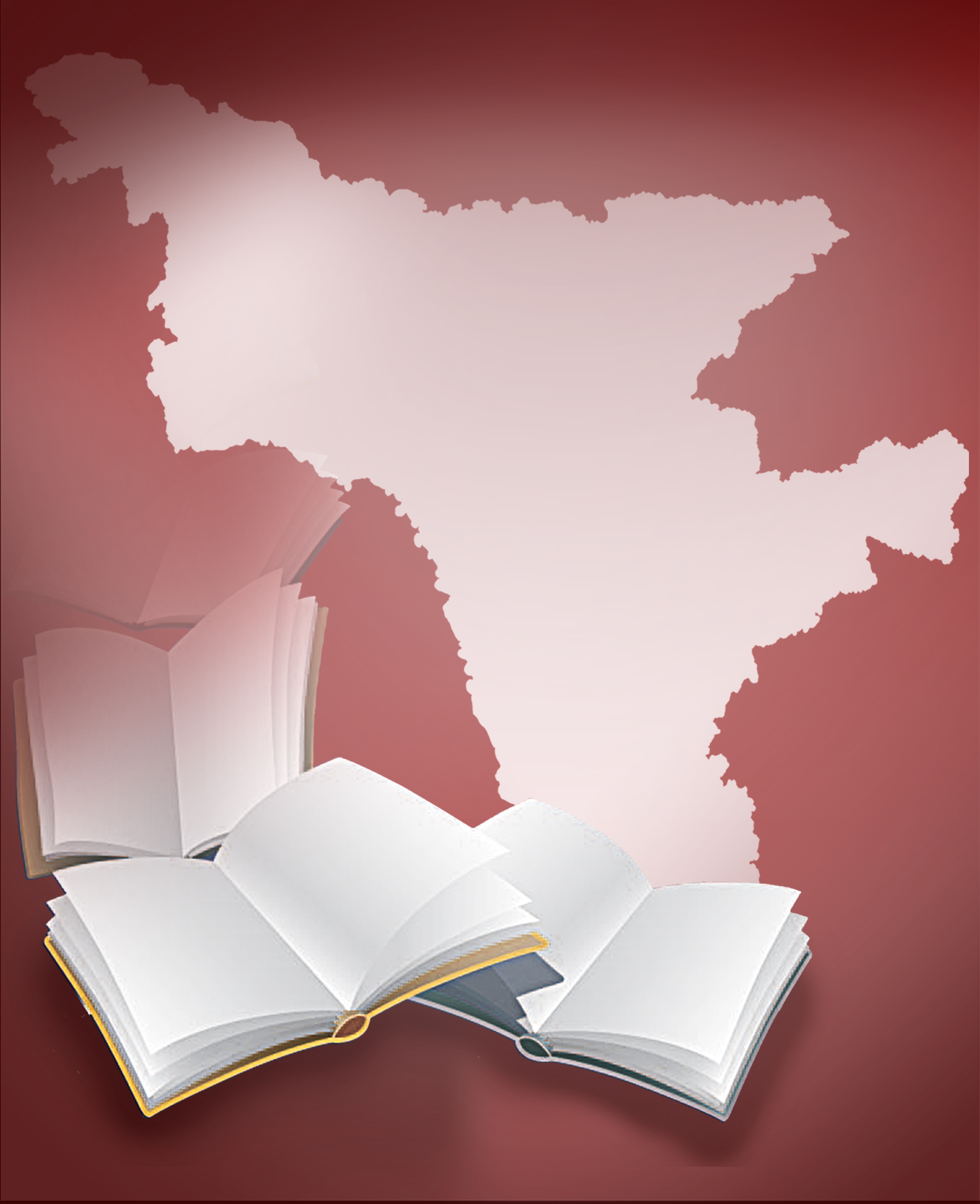 Уважаемые коллеги и друзья!Приглашаем Вас принять участие 21 - 23 сентября 2022 года в ХIII международной издательской выставке-ярмарке «Амурские книжные берега». «Амурские книжные берега» - главный издательский форум Амурской области. Учредитель международной издательской выставки-ярмарки «Амурские книжные берега» (Выставка) -  министерство культуры и национальной политики Амурской области, организатор – Амурская областная научная библиотека им. Н.Н. Муравьева-Амурского (АОНБ).К участию в Выставке приглашаются авторы, издатели, книгораспространители, полиграфические предприятия и организации, редакции региональных средств массовой информации, учреждения науки, образования и культуры, общественные организации.В рамках Выставки проводится Конкурс изданий и полиграфической продукции.Форматы участия в Выставке: очное, заочное, выступление в онлайн-режиме в рамках программы Выставки.Положения о Выставке и Конкурсе опубликованы на сайте www.libamur.ruДля экспонирования на Выставке принимаются книжные, периодические, картографические и электронные издания, полиграфическая продукция (открытки, буклеты, фирменные знаки, рекламно-сувенирная продукция), выпущенные в 2020–2022 гг. Участникам Выставки вручаются награды министерства культуры и национальной политики Амурской области.Открытие Выставки: 21 сентября 2022 года в Амурской областной научной библиотеке имени Н. Н. Муравьева-Амурского (г. Благовещенск, ул. Ленина, 139). Для участия в Выставке необходимо заполнить заявку (Приложение 1) на сайте Амурской областной научной библиотеки www.libamur.ru, или направить заявку по электронному адресу mail@libamur.ru, или по адресу: 675000, Амурская обл., г. Благовещенск, ул. Ленина, 139. Срок подачи заявок на участие в Выставке - не позднее 22 августа 2022 г., предоставление материалов для экспозиции - не позднее 5 сентября 2022 г.Участники оплачивают:- регистрационный взнос 500 руб. за участие в Выставке. Денежные средства перечисляются безналичным расчетом согласно договора и счета или наличными в кассе Амурской областной научной библиотеки. В случае заочного участия экспонент передает право представления своих интересов организаторам Выставки или другому лицу (организации).Конкурс изданий и полиграфической продукции проводится в целях поощрения наиболее значимых опубликованных издательских проектов, поддержки тематического регионального книгоиздательства. В Конкурсе могут принимать участие издательства, издающие организации, авторы. На конкурс могут быть представлены печатные и электронные издания (экспонаты), вышедшие/изготовленные в 2020 (вторая половина) - 2022 годах.Для участия в Конкурсе необходимо заполнить заявку (Приложение 3) на сайте Амурской областной научной библиотеки www.libamur.ru, или направить заявку по электронному адресу mail@libamur.ru, или по адресу: 675000, Амурская обл., г. Благовещенск, ул. Ленина, 139. Заявки, документы и конкурсные экспонаты подаются не позднее 22 августа 2022 г. Участие в Конкурсе является участием в Выставке (Приложение 1).Контактная информацияРешение организационных вопросов с участниками-экспонентами, организация и размещение экспозиции:- Праскова Оксана Сергеевна, директор АОНБ, mail@libamur.ru, тел. 8(4162)23-73-97, 89145597291;- Пивнева Татьяна Владимировна, заведующий отделом формирования и обработки фондов АОНБ, zavokoik.aonb@rambler.ru, тел. 8(4162)23-73-94.Организация программы Выставки, проведение Конкурса:- Праскова Оксана Сергеевна, директор АОНБ, mail@libamur.ru, тел. 8(4162) 23-73-97, 89145597291;- Чеснокова Марина Константиновна, заведующий отделом краеведения и редких книг АОНБ, kraeved@libamur.ru, тел. 8(4162) 77-38-35.Подробная информация о Выставке и Конкурсе – на сайте www.libamur.ru